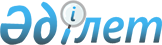 "Солтүстік Қазақстан облысы Мамлют ауданының азаматтық қызметшілер болып табылатын және ауылдық жерде жұмыс істейтін әлеуметтік қамсыздандыру, мәдениет саласындағы мамандар лауазымдарының тізбесін айқындау туралы" Солтүстік Қазақстан облысы Мамлют ауданы әкімдігінің 2019 жылғы 31 шілдедегі № 145 қаулысына өзгеріс енгізу туралыСолтүстік Қазақстан облысы Мамлют ауданы әкімдігінің 2022 жылғы 5 қазандағы № 193 қаулысы. Қазақстан Республикасының Әділет министрлігінде 2022 жылғы 22 қазанда № 30291 болып тіркелді
      ҚАУЛЫ ЕТЕДІ:
      1. "Солтүстік Қазақстан облысы Мамлют ауданының азаматтық қызметшілер болып табылатын және ауылдық жерде жұмыс істейтін әлеуметтік қамсыздандыру, мәдениет саласындағы мамандар лауазымдарының тізбесін айқындау туралы" Солтүстік Қазақстан облысы Мамлют ауданы әкімдігінің 2019 жылғы 31 шілдедегі № 145 қаулысына (Нормативтік құқықтық актілерді мемлекеттік тіркеу тізілімінде № 5520 болып тіркелді) келесі өзгеріс енгізілсін:
      көрсетілген қаулының қосымшасы осы қаулының қосымшасына сәйкес жаңа редакцияда жазылсын.
      2. Осы қаулының орындалуын бақылау Солтүстік Қазақстан облысы Мамлют ауданы әкімінің жетекшілік ететін орынбасарына жүктелсін.
      3. Осы қаулы оның алғашқы ресми жарияланған күнінен кейін күнтізбелік он күн өткен соң қолданысқа енгізіледі.
      "КЕЛІСІЛДІ"
      Солтүстік Қазақстан облысы
      Мамлют ауданының мәслихаты Солтүстік Қазақстан облысы Мамлют ауданының азаматтық қызметшілер болып табылатын және ауылдық жерде жұмыс істейтін әлеуметтік қамсыздандыру саласындағы мамандар лауазымдарының тізбесі
      1. Әлеуметтік қамсыздандыру саласындағы мамандардың лауазымдары:
      1) қарттар мен мүгедектігі бар адамдарға күтім жасау жөніндегі әлеуметтік қызметкер - біліктілігі жоғары, орташа деңгейдегі жоғары, бірінші, екінші санатты және санаты жоқ мамандар;
      2) психоневрологиялық аурулары бар мүгедектігі бар балалар мен 18 жастан асқан мүгедектігі бар адамдарға күтім жасау жөніндегі әлеуметтік қызметкер - біліктілігі жоғары, орташа деңгейдегі жоғары, бірінші, екінші санатты және санаты жоқ мамандар;
      3) әлеуметтік жұмыс жөніндегі консультант - біліктілігі жоғары деңгейдегі жоғары, бірінші, екінші санатты және санаты жоқ мамандар;
      4) жұмыспен қамту орталығының (қызметінің) құрылымдық бөлімшесінің маманы - біліктілігі жоғары, орташа деңгейдегі жоғары, бірінші, екінші санатты және санаты жоқ мамандар;
      5) халақты жұмыспен қамту орталығының ассистенті.
      2. Мәдениет саласындағы мамандардың лауазымдары:
      1) кітапханашы - біліктілігі жоғары, орташа деңгейдегі жоғары, бірінші, екінші санатты және санаты жоқ мамандар;
      2) аккомпаниатор - біліктілігі жоғары, орташа деңгейдегі жоғары, бірінші, екінші санатты және санаты жоқ мамандар;
      3) мәдени ұйымдастырушы (негізгі қызметтер) - біліктілігі жоғары, орташа деңгейдегі жоғары, бірінші, екінші санатты және санаты жоқ мамандар;
      4) музыкалық жетекші - біліктілігі жоғары, орташа деңгейдегі жоғары, бірінші, екінші санатты және санаты жоқ мамандар.
					© 2012. Қазақстан Республикасы Әділет министрлігінің «Қазақстан Республикасының Заңнама және құқықтық ақпарат институты» ШЖҚ РМК
				
      Мамлют ауданның әкімі

В. Лукин
Солтүстік Қазақстан облысыМамлют ауданы әкімдігінің2022 жылғы 5 қазандағы№ 193 қаулысынакосымшаСолтүстік Қазақстан облысыМамлют ауданы әкімдігінің2019 жылғы 31 шілдедегі№ 145 қаулысынакосымша